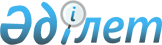 Федоров аудандық мәслихатының 2018 жылғы 15 наурыздағы № 228 "Жер салығының базалық мөлшерлемелерін арттыру туралы" шешімінің күші жойылды деп тану туралыҚостанай облысы Федоров ауданы мәслихатының 2022 жылғы 2 наурыздағы № 103 шешімі. Қазақстан Республикасының Әділет министрлігінде 2022 жылғы 9 наурызда № 27044 болып тіркелді
      "Құқықтық актілер туралы" Қазақстан Республикасы Заңының 27-бабына сәйкес Федоров аудандық мәслихаты ШЕШТІ:
      1. Федоров аудандық мәслихатының 2018 жылғы 15 наурыздағы № 228 "Жер салығының базалық мөлшерлемелерін арттыру туралы" шешімінің (Нормативтік құқықтық актілерді мемлекеттік тіркеу тізілімінде № 7635 тіркелген) күші жойылды деп танылсын.
      2. Осы шешім алғашқы ресми жарияланған күнінен кейін күнтізбелік он күн өткен соң қолданысқа енгізіледі.
					© 2012. Қазақстан Республикасы Әділет министрлігінің «Қазақстан Республикасының Заңнама және құқықтық ақпарат институты» ШЖҚ РМК
				
      Федоров аудандық мәслихатының хатшысы 

Б. Исенгазин
